         TOWN OF TISBURY       NATURAL RESOURCE DEPARTMENT             BOX 1239 - 51 SPRING STREET              VINEYARD HAVEN, MASSACHUSETTS 02568                              TEL: (508) 696-4249                              FAX: (508) 693-5876               WATERWAYS COMMITTEEMEETING Thursday, September 15, 20225:00 PM at the Tisbury Public Safety Building215 Spring Street, Vineyard Haven, MA 02568AGENDA        Zoom Link- https://us06web.zoom.us/j/81559061821Meeting I.D.- 815 5906 1821Passcode- 6248825:00pm	Call to order                        Election of Chair, Vice Chair and Clerk			Public Comment (The public may address the Waterways Committee for up to 3 minutes during the public comment portion                     	the meeting.  Topics must be within the Board’s purview and not already listed as an agenda item.) DCPC- Harbor Use Permit – Seaplane use in Outer Harbor, main channel, and West anchorage Discussion to see if the Committee wants to revisit the Draft Waterways Regulations that         was previously forwarded to the Select Board Review of the proposed dinghy float reconfiguration in Lake TashmooFuture items for discussion Anchoring in Lake Tashmoo  Qualifications for mooring inspectors Designated moorings for mooring inspectors Other suggestions for future discussionsFuture meetings to continue second Thursday of each month, unless otherwise determined by committee.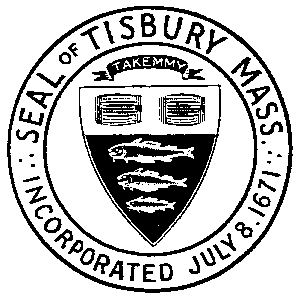 